   РАСПИСАНИЕ УЧЕБНОЙ ПРАКТИКИ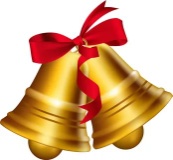 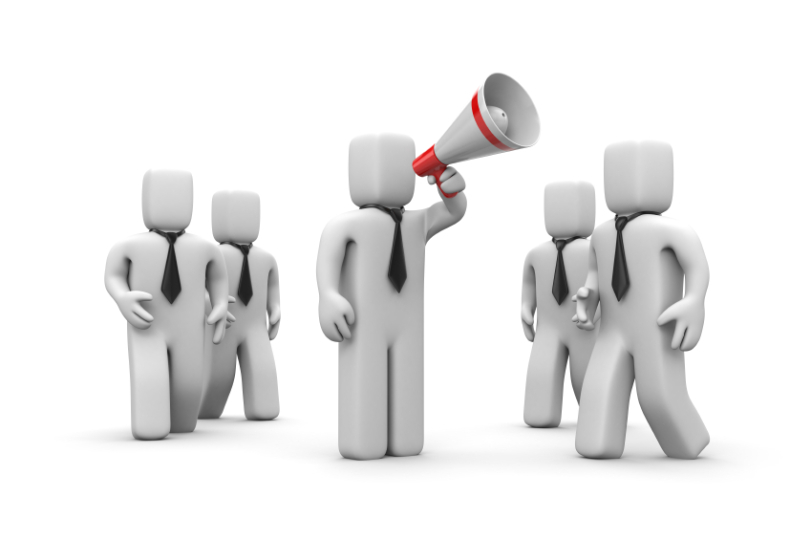 1-ая смена8.30-9.5010.00-11.2011.30-12.50ОБЕД с 13.00 до 13.302-ая смена13.30-14.5015.00-16.2016.30-17-50